2023-2024 EĞİTİM ÖĞRETİM YILIŞEHİT OĞUZHAN ARDUÇ ORTAOKULUDİLİMİZİN ZENGİNLİKLERİ PROJESİ OCAK AYI RAPORUTüm sınıflarda "Anlamını Bul Etkinliği" yapıldı.Tüm sınıflarda "Hatırlatmaca" etkinliği yapıldı.Tüm sınıflarda "Anahtar Kelimelerle Hikâye Yazma" etkinliği yapıldı.Dede Korkut Hikâyeleri’nden oluşan pano oluşturuldu.Dede Korkut Hikâyeleri okumaları yapıldı.MEB Öğretmen Yetiştirme ve Geliştirme Genel Müdürlüğünün internet sayfasında yer alan Dede Korkut Hikâyeleri öğrencilere izlettirildi.Dede Korkut Hikâyeleri'nde geçen kahramanların fiziksel ve kişilik özellikleri belirlendi.İl genelinde yapılacak olan Dede Korkut Hikâyeleri'nden hareketle yeni bir hikâye yazma yarışması için hikâyeler yazıldı ve 1. olan eser yarışmaya gönderildi.Tolga KIR							Ortaokul Proje Koordinatör Öğretmeni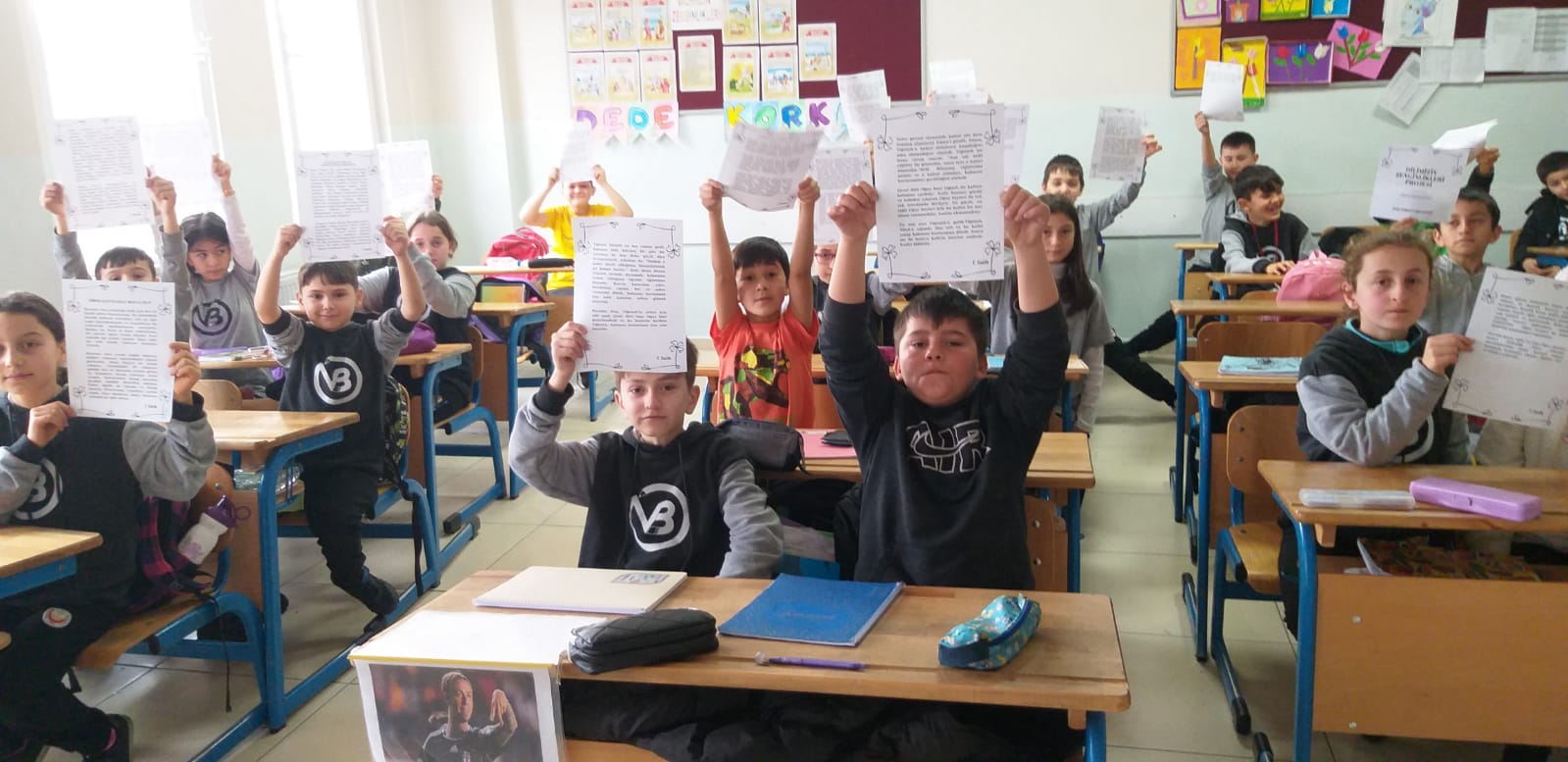 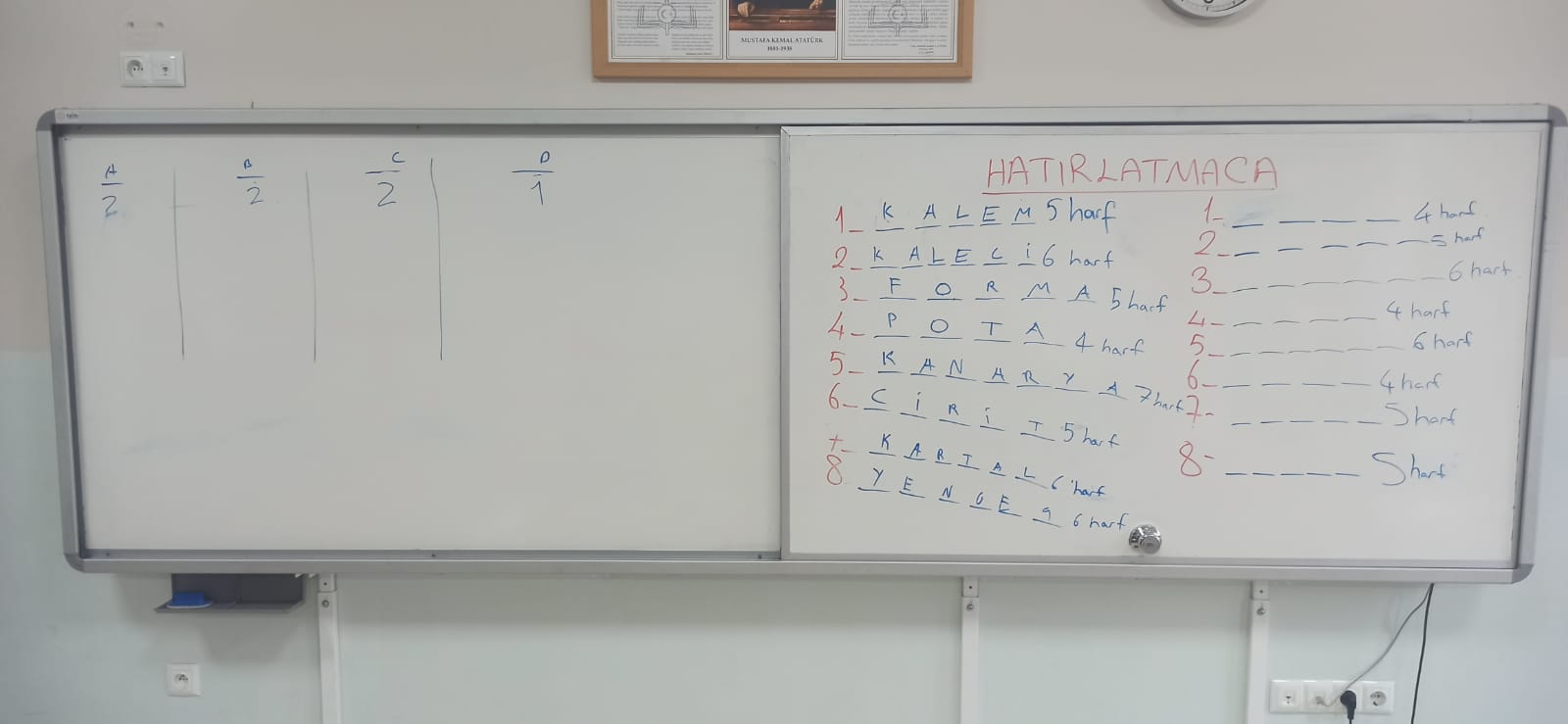 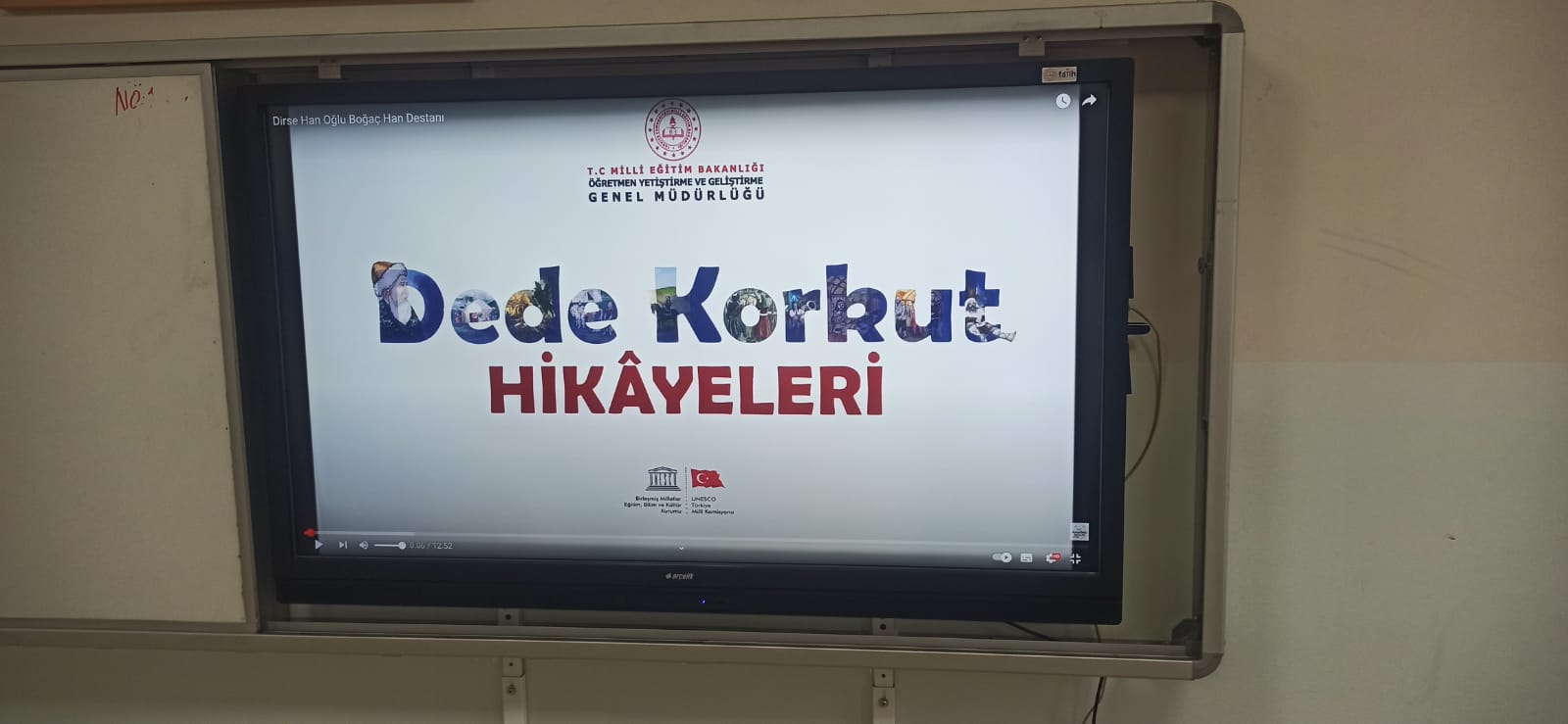 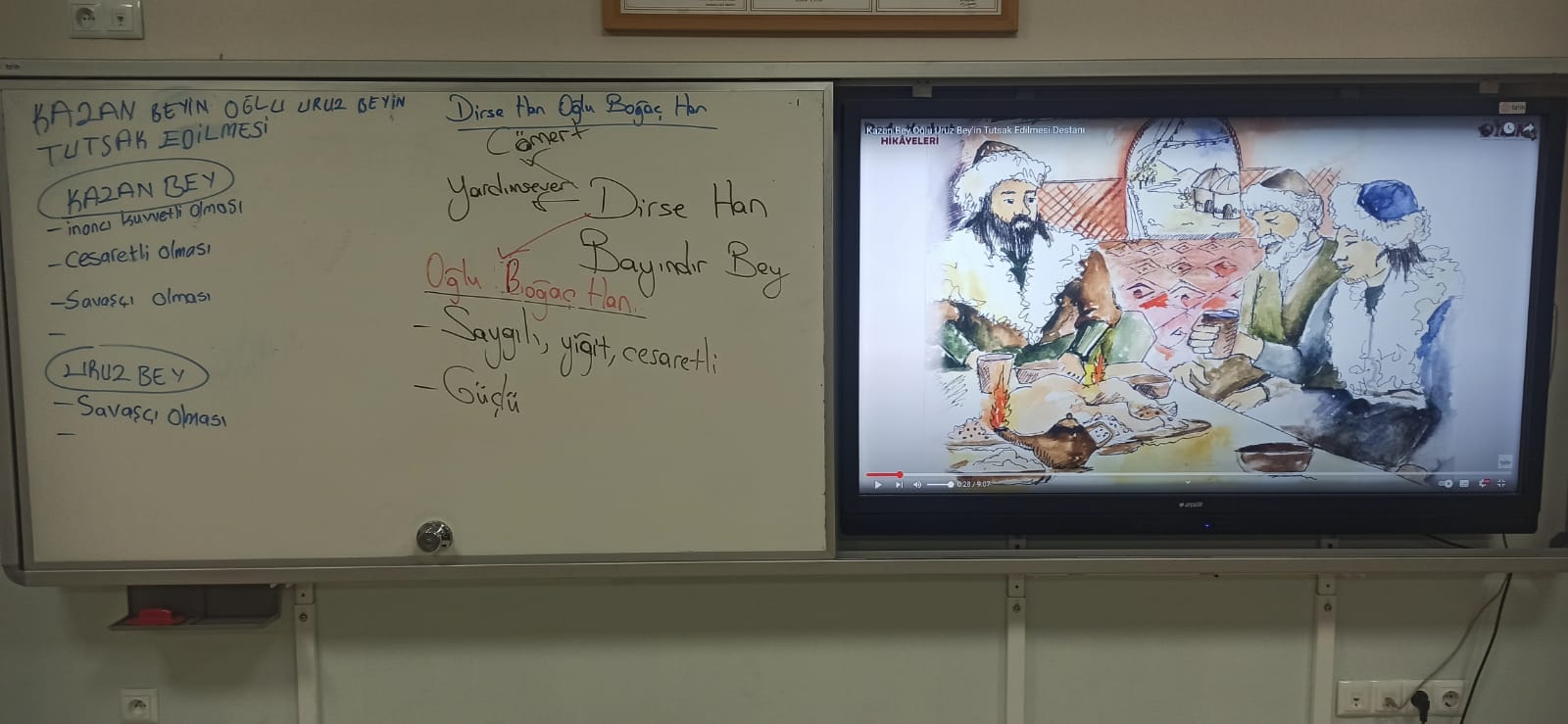 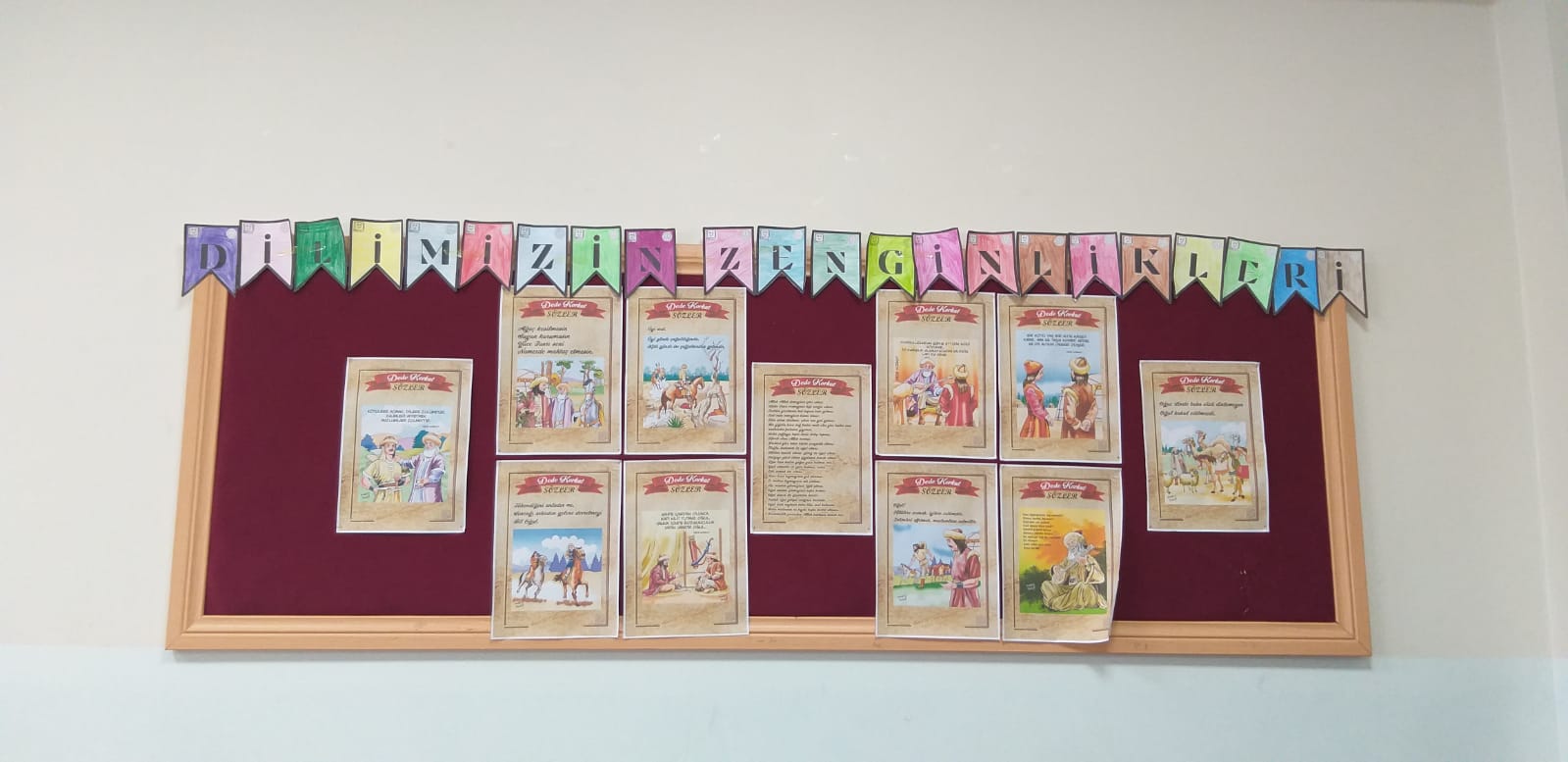 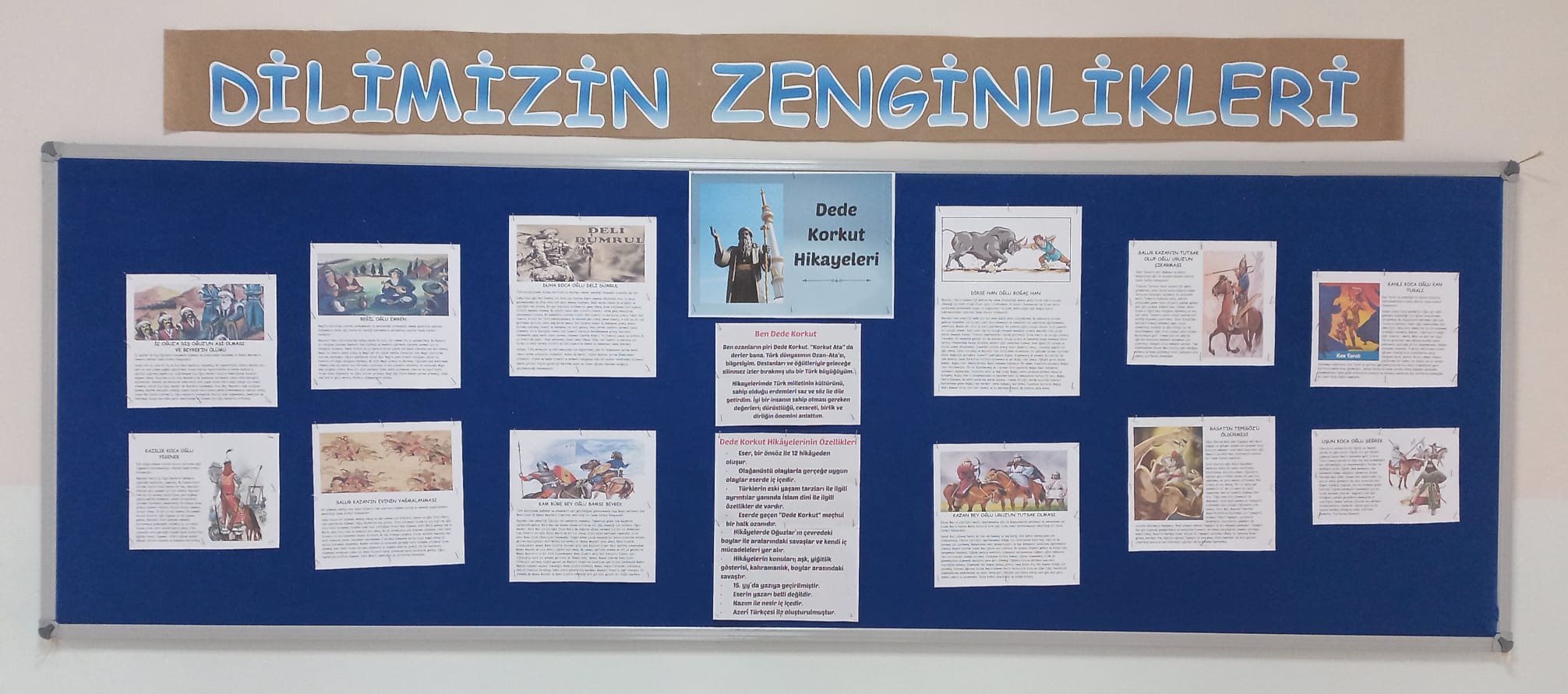 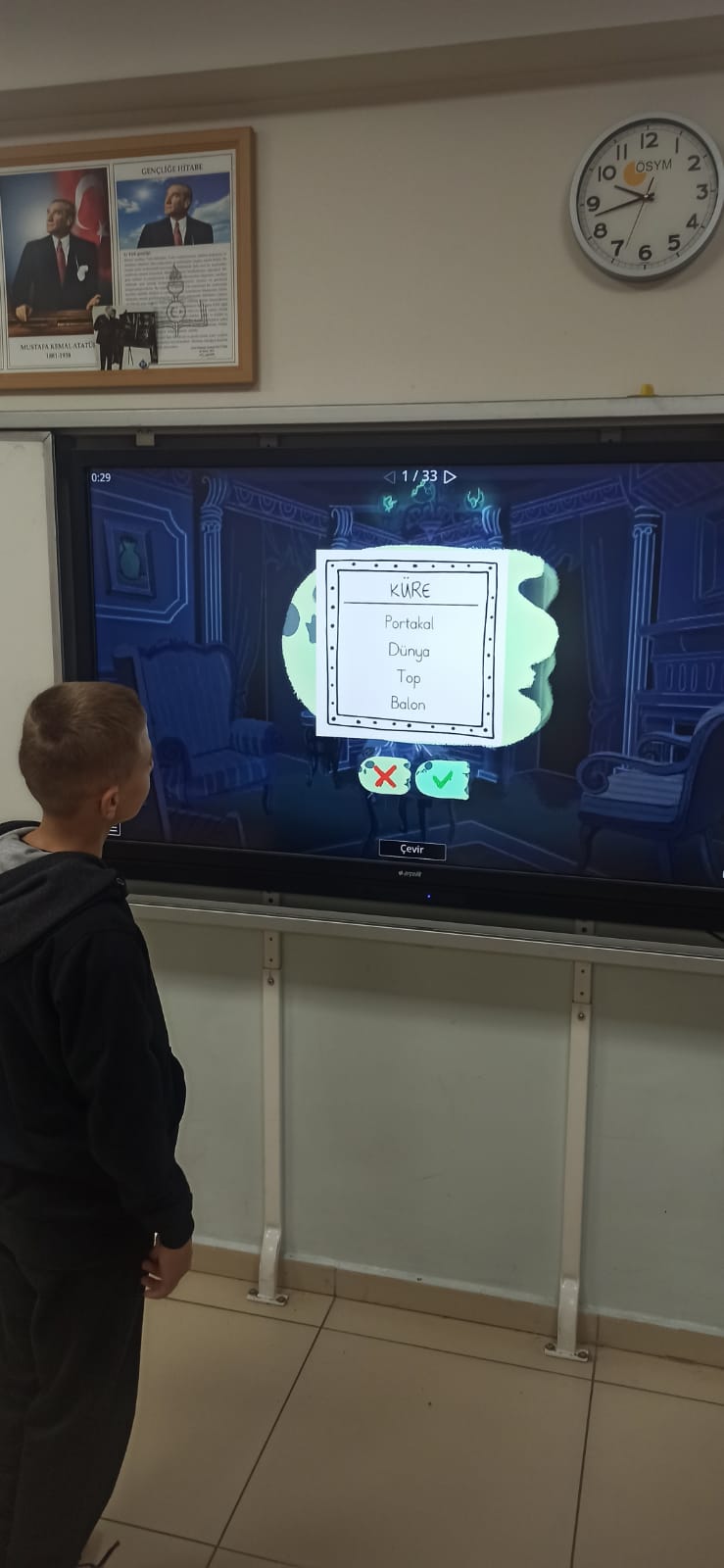 